                  АДМИНИСТРАЦИЯ КАРГАСОКСКОГО РАЙОНА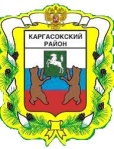 РАЙОННАЯ МЕЖВЕДОМСТВЕННАЯ КОМИССИЯ ПО ПРЕДУПРЕЖДЕНИЮ И ЛИКВИДАЦИИ ЧРЕЗВЫЧАЙНЫХ СИТУАЦИЙ И ОБЕСПЕЧЕНИЮ ПОЖАРНОЙ БЕЗОПАСНОСТИ__________________________________________________________________ПРОТОКОЛ  заседания комиссии по предупреждению и ликвидации чрезвычайных ситуаций и обеспечению пожарной безопасности Администрации Каргасокского района 18.03.2024      14.30   ул. Пушкина, д. 31, с. Каргасок, актовый зал                              № 2              ПРЕДСЕДАТЕЛЬСТВУЮЩИЙ НА ЗАСЕДАНИИ             Герасимов Сергей Иванович – заместитель Главы Каргасокского района по общественной безопасности – начальник отдела общественной безопасности - заместитель председатель комиссии по предупреждению и ликвидации чрезвычайных ситуаций и обеспечению пожарной безопасности, Веклич Н.А. – главный специалист по гражданской обороне и чрезвычайным ситуациям Администрации Каргасокского района – секретарь комиссии, Барышев Д.Е. – глава Каргасокского сельского поселения, Коньшина О.В. - заместитель Главы Каргасокского района по экономике, Волков И.В. – заместитель 32 ПСЧ 4 ПСО ФПС ГПС ГУ МЧС России по Томской области, Винокуров С.С. – главный врач ОГБУЗ «Каргасокская РБ», Хлопотной М.В. - директор МУ АТП МО «Каргасокский район», Потапенко Е.В. – главный лесничий Каргасокского лесничества – филиала ОГКУ «Томсклес», Сыркин С.А. – начальник ОПС № 5 по Каргасокскому и Парабельскому районам, Платонов С.Г. - старший государственный инспектор руководитель северного инспекторского отделения Центра ГИМС ГУ МЧС России по Томской области, Филюк К.В. – начальник ОМВД России по Каргасокскому району, Брагин Б.Н. – начальник ОНД и ПР по Каргасокскому району.                                   ПРИНИМАЮТ УЧАСТИЕ В РАБОТЕ ЗАСЕДАНИЯ: Бессмертных Ю.Н. – прокурор Каргасокского района Томской области, Шевченко В.В. – и. о. заместителя Главы Каргасокского района по вопросам жизнеобеспечения – начальника отдела жизнеобеспечения. Повестка:1. О мероприятиях по организованному пропуску паводковых вод и половодья на реках Каргасокского района в 2024 году. СЛУШАЛИ: Веклич Н.А. – главный специалиста по ГО и ЧС отдела общественной безопасности Администрации Каргасокского района – довел информацию о долгосрочном прогнозе возможных ЧС, обусловленных прохождением весеннего половодья. Представил План основных мероприятий, состав противопаводковой комиссии Каргасокского района, состав сил и средств привлекаемых для выполнения мероприятий, связанных с прохождением половодья и пропуском паводковых вод, проведения спасательных и аварийно-восстановительных работ в весенне-летний период 2024 года.         РЕШИЛИ:1. Принять к сведению информацию Веклича Н.А. 2. Утвердить предложенный план основных мероприятий по организационному пропуску паводковых вод и половодья на реках Каргасокского района в 2024 году (приложение № 1), состав противопаводковой комиссии (приложение № 2), состав сил и средств привлекаемых для выполнения мероприятий, связанных с прохождением половодья и пропуском паводковых вод, проведения спасательных и аварийно-восстановительных работ в весенне-летний период 2024 года. (приложение № 3).3.Рекомендовать главам сельских поселений, членам КЧС Каргасокского района руководителям предприятий, организаций, учреждений организовать выполнение плана основных мероприятий по организованному пропуску половодья на реках Каргасокского района в 2024 году в установленные сроки.Ответственный исполнитель: Главы сельских поселений, руководители предприятий, учреждений, организаций, члены КЧС Каргасокского районаСрок исполнения: в установленные планом сроки  4. Главному специалисту по ГО и ЧС отдела общественной безопасности подготовить распоряжение Администрации Каргасокского района «О мероприятиях по организованному пропуску паводковых вод и половодья на территории Каргасокского района в весенне-летний период 2024 года».Ответственный исполнитель: Веклич Н.А. Срок исполнения: 01.04.2024 г.5.  Главному специалисту по ГО и ЧС отдела общественной безопасности Администрации Каргасокского района осуществить общую рассылку памяток о правилах поведения в период весеннего паводка посредством электронной почты предприятиям, организациям, учреждениям Каргасокского района. Обеспечить размещение указанных выше тематических материалов на официальном сайте Администрации Каргасокского района и в социальных сетях.   Ответственный исполнитель: Веклич Н.А. Срок исполнения: 27.03.2024 г.6. Главам сельских поселений осуществить проверку системы оповещения до начала периода половодья и пожароопасного периода 2024 года.Ответственный исполнитель: Главы сельских поселений Срок исполнения: 05.04.2024 г.2. О мероприятиях по подготовке к пожароопасному сезону на территории Каргасокского района в 2024 году. СЛУШАЛИ: Потапенко Е.В. – главный лесничий Каргасокского лесхоза – о мероприятиях по подготовке к пожароопасному сезону в 2024 году.Волков И. В. – заместитель начальника 32 ПСЧ 4 ПСО ФПС ГПС ГУ МЧС России по Томской области – о необходимости создания реестров патрульных, патрульно-маневренных, патрульно-контрольных и маневренных групп в 2024 году.  Об обеспечении пожарной безопасности малонаселенных пунктов Каргасокского района. Барышев Д.Е. – Глава Каргасокского сельского поселения - об организации профилактических, организационно-технических мероприятий при подготовке к пожароопасному сезону в 2024 году на территории Каргасокского сельского поселения.РЕШИЛИ:Принять к сведению информацию Потапенко Е.В., Волкова И.В., Барышева Д.Е.      2.  Рекомендовать Главам сельских поселений провести инвентаризацию имеющегося противопожарного оборудования, при необходимости приобретения дополнительного инвентаря обратиться с ходатайством в КЧС и ПБ Каргасокского района.Ответственный исполнитель: Главы сельских поселений Срок исполнения: 01.04.2024        3. Главам сельских поселений обеспечить исполнение требований Правил пожарной безопасности в лесах в части очистки территории от сухой травянистой растительности на полосе шириной не менее 10 метров и создания противопожарной минерализованной полосы шириной не менее 1,4 метра.Ответственный исполнитель: Главы сельских поселений Срок исполнения: после схода снежного покрова 4.  Рекомендовать Главам сельских поселений установить мобильное приложение «Термические точки».Ответственный исполнитель: Главы сельских поселений Срок исполнения: до начала пожароопасного периода           5.  Главам сельских поселений, населенные пункты которых подвержены угрозе лесных пожаров и других ландшафтных (природных) пожаров, в течение 15 дней со дня принятия нормативного правового акта администрацией Томской области «Об утверждении перечней населенных пунктов, подверженных угрозе лесных пожаров и других ландшафтных (природных) пожаров, а также перечень территорий, подверженных угрозе лесных пожаров» оформить и утвердить паспорт населенного пункта (территории) в соответствии с приложениями № 8 и 9 постановления Правительства Российской Федерации от 16 сентября 2020 года N 1479 «Об утверждении правил противопожарного режима в Российской Федерации».Ответственный исполнитель: Главы сельских поселений Срок исполнения: в течение 15 дней со дня принятия НПА6. Главам сельских поселений предоставить информацию о проблемных вопросах при проведении опашки населенных пунктов с указанием протяженности проблемных участков. Ответственный исполнитель: Главы сельских поселений Срок исполнения: 01.06.2024           7. Главному специалисту по ГО и ЧС отдела общественной безопасности подготовить предложения для включения в повестку дня Главы сельских поселений о развитии добровольной пожарной охраны в населенных пунктах, о привлечении к ответственности обладателей объектов недвижимости и землепользователей, не соблюдающих правила противопожарного режима и правил благоустройства. Ответственный исполнитель: Веклич Н.А. Срок исполнения: 25.03.2024           8. Главному специалисту по ГО и ЧС отдела общественной безопасности подготовить распоряжение Администрации Каргасокского района «О подготовке к пожароопасному периоду и организации тушения пожаров в лесах на территории Каргасокского района в 2024 году».Ответственный исполнитель: Веклич Н.А. Срок исполнения: 03.04.2024         9. Главному специалисту по ГО и ЧС отдела общественной безопасности Администрации Каргасокского района осуществить общую рассылку памяток о правилах пожарной безопасности в лесах посредством электронной почты предприятиям, организациям, учреждениям Каргасокского района. Обеспечить размещение указанных выше тематических материалов на официальном сайте Администрации Каргасокского района и в социальных сетях.   Ответственный исполнитель: Веклич Н.А.Срок исполнения: до начала пожароопасного периода         10.  Начальнику ОПС № 5 по Каргасокскому и Парабельскому районам предоставить в Комиссию по предупреждению ликвидации чрезвычайных ситуаций и обеспечению пожарной безопасности Каргасокского района выписки из журнала проверки водоисточников. Ответственный исполнитель: Сыркин С.А. Срок исполнения: 01.04.2024         11.  Утвердить реестр патрульных, патрульно-маневренных, маневренных, патрульно-контрольных групп согласно приложениям № 4, № 5, № 6, № 7.              Голосовали – единогласно 3. Разное О расселении жителей с обрушающегося берега прт. Панигатка  в районе с. Каргасок.     СЛУШАЛИ: Веклич Н.А. – главный специалист по гражданской обороне и чрезвычайным ситуациям отдела общественной безопасности Администрации Каргасокского района – в 2023 году на территории Каргасокского сельского поселения был проведен государственный мониторинг водных объектов на реках Томской области АО «Сибземпроект».Анализ данного мониторинга показал, что на территории Каргасокского сельского поселения расположены жилые дома вблизи обрушающегося берега прт. Панигатка. Скорость обрушения составляет 0,56 метров в год. 3 жилых дома находятся на расстоянии до 10 метров (до обрушения);3 жилых дома находятся на расстоянии от 10 до 20 метров (до обрушения);10 жилых домов на расстоянии свыше 20 метров (до обрушения).РЕШИЛИ:1. Принять к сведению информацию Веклича Н.А.2. Главному специалисту по ГО и ЧС Администрации Каргасокского района подготовить для направления в Департамент защиты населения и территории Томской области ходатайство о выделении денежных средств, из областного бюджета для первоочередного расселения жителей, жилые помещения которых расположены ближе 10 метров к кромке обрушающегося берега прт. Панигатка в с. Каргасок.  Ответственный исполнитель: Н.А. Веклич Срок исполнения: до 01.05.2024          Заместитель Главы Каргасокского района          по общественной безопасности -           заместитель председателя Комиссии                                                         С.И. Герасимов                                 Секретарь комиссии                                                                                       Н.А. Веклич 